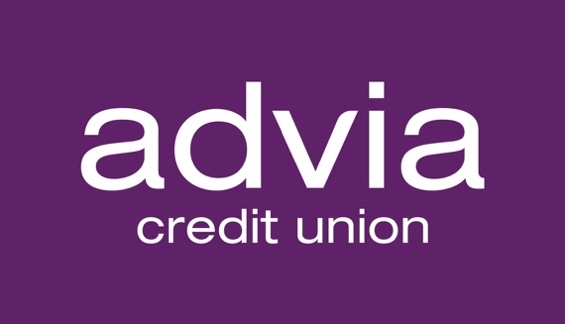 Advia Credit Union Hires Ragna Bygde Lewis 
as Branch Service Manager in Richland, MIRICHLAND, MICHIGAN, Feb. 1, 2022 – Advia Credit Union today announced the hiring of Ragna Bygde Lewis as the branch service manager in its Richland, Michigan, branch.As branch service manager, Lewis will coach and develop the Richland branch’s team of professionals, focusing on delivering exceptional, member-focused service. Lewis comes to Advia from PNC Bank in Battle Creek, where she served as assistant vice president and branch manager.“We’re so glad to welcome Ragna to our Richland team,” said Cheryl DeBoer, CEO of Advia. “She’s a natural leader who brings passion to everything she does, and combined with her financial background, we know she’ll excel in this new role.” Originally from Sweden, Lewis moved to the United States in 2013 as a professional disc golf athlete and joined the financial industry in 2017. She received her associate’s degree in organizational communication from Kalamazoo Valley Community College in 2016, graduating with honors.“I’m very excited to be joining the amazing team in Richland,” Lewis said. “I’m looking forward to blending my abilities with the extensive experience and member connections already in place there. Together, our team will work to build our presence in the Richland community while placing our members’ financial well-being at the heart of everything we do.”About Advia Credit UnionAdvia Credit Union’s mission is to provide financial advantages to its members. With over $2.6 billion in assets, Advia seeks to provide quick and easy access to money and time-saving financial tools to nearly 190,000 members in Michigan, Wisconsin, and Illinois. Advia’s team of over 500 professionals delivers excellent service and innovative products at 29 locations and via digital and mobile platforms. Advia is guided by its core values: driving progress, acting with integrity, building, and strengthening relationships, and keeping people at the core. Visit adviacu.org to learn more about how Advia provides Real Advantages for Real People™.###